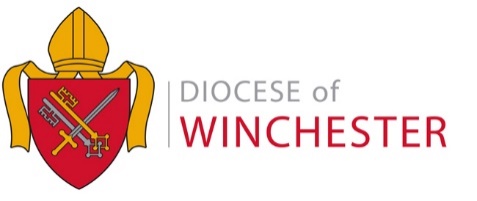 SCHOOL OF MISSION:mission trainerJob DescriptionResponsible to:		Church Growth MissionerMain Purpose:	To create and deliver lay training to meet the needs of the diocesan strategy as expressed in the four strategic priorities.Hours:	35 hours a week	It is expected that in order to meet the requirements of the role the post holder will need to work flexible hours, particularly Saturdays and evenings (with appropriate notice). Transport:	The post holder will need to have access to their own car in order to access the different training places around the diocese.Salary:	£30,257 up to £32,802  Subject to experience and current skill levelContext:As the Diocese of Winchester we seek to ‘Live the Mission of Jesus’ creating sustainable growth for the common good.Our four strategic priorities are:Making disciplesRe-imagining churchAgents of social transformationMutually generousThe Diocese is committed to existing forms of parish ministries and re-imagining the church in new ways.  These include pioneering, sector ministry, chaplaincy, church planting, fresh expressions of missional communities and new missional communities.  We are also committed to ensure every aspect of our training considers the implications for children, young people and the missing generations.  Influenced by the Growing Faith initiative we see the value of schools, churches and households working together in partnership.The post of Mission Trainer will enable us to deliver the necessary training to equip lay people in the diocese to fulfil their vocations in a missional way by providing appropriate training opportunities.The Mission Trainer will be responsible for developing, delivering and overseeing training for people of all ages according to our diocesan strategy.  The post holder will be responsible for coordinating and expanding a team of volunteers who will deliver training for mission action planning, continuing development training for those commissioned under the Bishop’s Commission for Mission (BCM), delivering existing training streams and developing new streams under BCM, providing resources for households and churches in line with Growing Faith, and providing opportunities for people to develop their own Rule of Life in line with the diocesan Rule of Life.It is important to note that this role will change and develop over time.Responsibilities and Purpose:Developing and Delivering TrainingUnder the direction of the Church Growth Missioner: To develop and deliver lay training in line with the diocesan strategy as part of the Winchester School of Mission, particularly for the Bishop’s Commission for Mission (BCM) training streams.
To develop, sustain and coordinate a team of volunteers to assist in the delivery of training and support contributing to the delivery of Mission Action Plans (at parish, benefice, deanery and archdeaconry level).To offer training and accompaniment of parishes and deaneries as they develop and implement mission action plans at deanery and parish level.
To provide lifelong learning for graduates of the BCM streams to help them to train up others to fulfil their vocations and ministries for the common good.To ensure a consistent approach is taken to all ministry and mission training so that it supports growing faith in children and young people connecting learning through households and churches. To develop and deliver Rule of Life resources aimed at equipping missing generations, children and families to live the mission of Jesus.To identify and explore other training opportunities as they arise and how they might support the delivery of the 4 Strategic Priorities.GeneralSuch other tasks as may reasonably be requested by the Church Growth Missioner, the Canon Principal or Chief Executive of the Diocesan Board of Finance.Person specification Qualification & EducationGraduate or equivalent level of education in a relevant field.A qualification or training in training delivery is desirable.It will be a requirement of the appointment that Safeguarding Training (level to be determined) is completed along with GDPR training within the probation period.Evidence of CPD.Background & Experience A heart for mission and a passion to help others grow in their vocation and calling.Familiar with Church of England and sympathetic to its ways of working;Experience of delivering:high quality, professional training and development is desirable.training in a theological and missional context is essential.training in the context of a and b above with expert knowledge and experience of pedagogical techniques is desirable.A skilled organiser, ideally with experience of managing teams and complex processes effectively.A flexible approach to work flexible hours, in order to deliver training for laity.Able to handle confidential and sensitive information according to current GDPR policies.RelationshipsAble to build rapport quickly with a wide range of people.Able to work alongside others in a common task, effectively and professionally.Able to encourage and affirm church members of their part in the mission of God.Team development and managementA team builder who is comfortable working under direction and as part of a team.Able to build strong working relationships with high emotional intelligence.OtherThe person appointed will be already committed, or willing to commit to, the strategic priorities of Winchester Diocese. The person appointed will be willing to take and apply a Christian focus when carrying out this training role. Current driving licence and access to a vehiclePotential Development OpportunityIf the person appointed does not currently have all the experience required in the JD/PS, transferable skills and a programme for development will be considered.  If this is the case then the salary would be adjusted according to the individual’s development needs.  Notes The following general principles should be noted:This role will be based at The Diocesan Office, Wolvesey. Diocese of Winchester, Wolvesey, Winchester, Hampshire, SO23 9ND.The role is full time - 35 hours, worked flexibly to deliver the training schedule. The post requires the post holder to regularly work evenings and weekends as necessary. Evening and weekend work will be considered part of the full time hours allocated to this role.An Occupational Requirement exists for the post-holder to be a practicing Christian in accordance with the Equality Act 2010.Holiday entitlement is in addition to Bank Holidays.The role is offered on the basis of the role holder having a right to work in the UK. If the successful candidate is an Ordained Minister in the Church of England, a License or Permission from the Bishop will be sought. It will therefore be necessary offer the role on the basis of and a satisfactory Enhanced DBS report and satisfactory CCSL. As the post holder will be required to travel about the diocese, sometimes outside usual business hours and to remote locations, having access to one’s own transport will be essential.As training is sometimes held in church halls and other locations that are not always set up for training use. The setting up and packing away of equipment is often the responsibility of the Mission Trainer. This expectation from the venue managers may be something that could be avoided with planning. The employer will be The Winchester Diocesan Board of Finance. As such the role is under the leadership of the Chief Executive Officer. WDBF policies and procedures are directly applicable to the role. WDBF Employee Terms and Conditions apply.This job description and person specification is not an exhaustive list of tasks and responsibilitiesSB/PD agreed JD/PS 7 Feb 2020